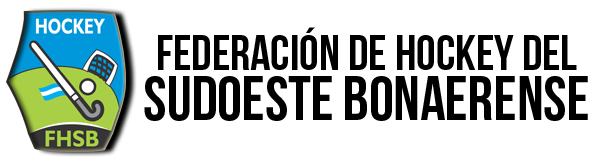 Domingo, 28 de agosto de 2022TORNEO DAMASFECHA 1 Campeonato A Primera división: Sexta División:Séptima División:Promocional  Primera división: Sexta División:Libre: Ceibo ComercioSéptima División:Libre: Ceibo ComercioPrensa FHSBBOCA JUNIORS1vs0CEF N°83Elorriaga, Pilar Elorriaga, Pilar GolesGolesGolesALUMNI VENTANA1vs1CD SARMIENTO (CS)Streitenberger, AnaluzStreitenberger, AnaluzGolesWeingartt, MaricelWeingartt, MaricelGolesGolesCSRHC2vs2BLANCO Y NEGROLópez Irizar, MartinaLópez Irizar, MartinaGolesJauregui JuanaJauregui JuanaLópez Irizar, MartinaLópez Irizar, MartinaGolesPane MicaelaPane MicaelaGolesBOCA JUNIORS1vs2CEF N°83Miranda, SabinaMiranda, SabinaGolesMoyano Bras, CandelaMoyano Bras, CandelaGolesTizón, MagdalenaTizón, MagdalenaGolesALUMNI VENTANA3vs2CD SARMIENTO (CS)Davis, MalenaDavis, MalenaGolesAlma, MansillaAlma, MansillaStreitenberger, Rosario MarielStreitenberger, Rosario MarielGolesAlma, MansillaAlma, MansillaBertoli, BiancaBertoli, BiancaGolesCSRHC1vs1BLANCO Y NEGROOliver, PaulaOliver, PaulaGolesGaitan, DelfinaGaitan, DelfinaGolesGolesBOCA JUNIORS3vs0CEF N°83Schroh, Julieta Schroh, Julieta GolesRoht, María AzulRoht, María AzulGolesRoht, María AzulRoht, María AzulGolesALUMNI VENTANA3vs0CD SARMIENTO (CS)Bertoli, BiancaBertoli, BiancaGolesStreitenberger, Rosario MarielStreitenberger, Rosario MarielGolesStreitenberger, Rosario MarielStreitenberger, Rosario MarielGolesCSRHC0vs8BLANCO Y NEGROGolesPonzio Onorato, EmmaPonzio Onorato, EmmaGolesGaitan, DelfinaGaitan, DelfinaGolesToyos Maria ContanzaGaggioli JazminJauregui JazminPonzio Onorato, EmmaToyos Maria ContanzaLang, Ana InesToyos Maria ContanzaGaggioli JazminJauregui JazminPonzio Onorato, EmmaToyos Maria ContanzaLang, Ana InesHUANGUELÉN4vs0CAI PUANUrban, AndresaUrban, AndresaGolesGieser Shard, Ana PaulaGieser Shard, Ana PaulaGolesGieserShard, Ana PaulaReidelbach, Vera MilagrosGieserShard, Ana PaulaReidelbach, Vera MilagrosGolesSARMIENTO (C)2vs3SARMIENTO (P)Schwab, EmiliaSchwab, EmiliaGolesAsprea, ManuelaAsprea, ManuelaHiriart, SofiaHiriart, SofiaGolesAsprea, ManuelaAsprea, ManuelaGolesAsprea, ManuelaAsprea, ManuelaCLUB DE PELOTA0vs7CEIBO COMERCIOGolesReal, Yamila JohanaVera, Yesica AndreaReal, Yamila JohanaReal, Yamila JohanaVera, Yesica AndreaReal, Yamila JohanaGolesReal, Yamila JohanaReal, Yamila JohanaBellido, MilagrosReal, Yamila JohanaReal, Yamila JohanaBellido, MilagrosGolesDe la Canal, ValentinaDe la Canal, ValentinaHUANGUELÉN4vs2CAI PUANGieser Shard, Ana PaulaGieser Shard, Ana PaulaGolesSanchez, Sofia BelenSanchez, Sofia BelenGieser Shard, Ana PaulaGieser Shard, Ana PaulaGolesSanchez, Sofia BelenSanchez, Sofia BelenSchmitz, BrianaWerbag, CatalinaSchmitz, BrianaWerbag, CatalinaGolesSARMIENTO (C)3vs2SARMIENTO (P)De Barbara, LourdesDe Barbara, LourdesGolesGrenada, LuciaGrenada, LuciaTello, LolaTello, LolaGolesLlull, ConstanzaLlull, ConstanzaSchwab, EmiliaSchwab, EmiliaGolesHUANGUELÉN1vs3CAI PUANMartin, MorenaMartin, MorenaGolesGebel Bustamante, EmmaGebel Bustamante, EmmaGolesSaldias, JavieraSaldias, JavieraGolesSaldias, JavieraSaldias, JavieraSARMIENTO (C)2vs1SARMIENTO (P)Betz, VictoriaBetz, VictoriaGolesFerreyra, VioletaFerreyra, VioletaTello, LolaTello, LolaGolesGoles